Grade 7 				Maths				2015					Marking GuideBCACBDCABCDABBDBACDA…Parallel			angle less than 90°Acute			figure with four sidesQuadrilateral 		lines that never meetProtractor		construct a circleCompass		to measure angles…24 = {1, 2, 3, 4, 6, 8, 12, 24}36= {1, 2, 3, 4, 6, 9, 12, 18, 36}HCF = 120, 69, 1, 5, 1, 59…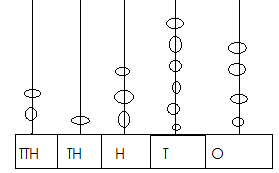 20 000 + 1 000 + 300 + 60 + 4 Thousands …1105HRS2.06PM1345HRS0000HRS1201HRS…93 1702 672…7, 916,18,2011,13,17,191…acuteobtuse …23, 47205, 255, 305…<<><>…1605 left161680 leaves